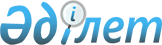 О внесении изменений в решение 9 сессии Саранского городского маслихата от 22 декабря 2016 года № 97 "О городском бюджете на 2017-2019 годы"
					
			С истёкшим сроком
			
			
		
					Решение 10 сессии Саранского городского маслихата Карагандинской области от 31 марта 2017 года № 117. Зарегистрировано Департаментом юстиции Карагандинской области 21 апреля 2017 года № 4231. Прекращено действие в связи с истечением срока
      В соответствии с Бюджетным кодексом Республики Казахстан от 4 декабря 2008 года, Законом Республики Казахстан от 23 января 2001 года "О местном государственном управлении и самоуправлении в Республике Казахстан", Саранский городской маслихат РЕШИЛ:
      1. Внести в решение 9 сессии Саранского городского маслихата от 22 декабря 2016 года № 97 "О городском бюджете на 2017-2019 годы" (зарегистрировано в Реестре государственной регистрации нормативных правовых актов за № 4069, опубликовано в газете "Саран газеті" от 30 декабря 2016 года № 52, опубликовано в Эталонном контрольном банке нормативных правовых актов Республики Казахстан в электронном виде 12 января 2017 года) следующие изменения:
      пункт 1 изложить в следующей редакции:
      "1. Утвердить городской бюджет на 2017 – 2019 годы согласно приложениям 1, 2, 3, соответственно, в том числе на 2017 год, согласно приложению 1, в следующих объемах:
      1) доходы – 4 918 661 тысяч тенге, в том числе по:
      налоговым поступлениям – 1 097 154 тысяч тенге;
      неналоговым поступлениям – 99 187 тысяч тенге;
      поступлениям от продажи основного капитала – 32 478 тысяч тенге;
      поступлениям трансфертов – 3 689 842 тысяч тенге;
      2) затраты – 4 851 072 тысяч тенге;
      3) чистое бюджетное кредитование – 0 тысяч тенге: 
      бюджетные кредиты – 0 тысяч тенге; 
      погашение бюджетных кредитов – 0 тысяч тенге; 
      4) сальдо по операциям с финансовыми активами – 73 746 тысяч тенге:
      приобретение финансовых активов – 73 746 тысяч тенге;
      поступления от продажи финансовых активов государства – 0 тысяч тенге;
      5) дефицит (профицит) бюджета – минус 6 157 тысяч тенге;
      6) финансирование дефицита (использование профицита) бюджета – 6 157 тысяч тенге:
      поступление займов – 0 тысяч тенге;
      погашение займов – 76 112 тысяч тенге;
      используемые остатки бюджетных средств – 82 269 тысяч тенге.";
      приложение 1 к указанному решению изложить в новой редакции согласно приложению к настоящему решению.
      2. Настоящее решение вводится в действие с 1 января 2017 года. Городской бюджет на 2017 год
					© 2012. РГП на ПХВ «Институт законодательства и правовой информации Республики Казахстан» Министерства юстиции Республики Казахстан
				
      Председатель сессии

Я. Внукевич

      Секретарь маслихата

Р. Бекбанов
Приложение
к решению 10 сессии
Саранского городского маслихата
от 31 марта 2017 года № 117Приложение 1
к решению 9 сессии
Саранского городского маслихата
от 22 декабря 2016 года № 97
Категория
Категория
Категория
Категория
Сумма (тысяч тенге)
Класс
Класс
Класс
Сумма (тысяч тенге)
Подкласс
Подкласс
Сумма (тысяч тенге)
Наименование
Сумма (тысяч тенге)
1
2
3
4
I. Доходы
4 918 661
1
Налоговые поступления
1097154
01
Подоходный налог
336933
2
Индивидуальный подоходный налог
336933
03
Социальный налог
230526
1
Социальный налог
230526
04
Hалоги на собственность
413043
1
Hалоги на имущество
118590
3
Земельный налог
221783
4
Hалог на транспортные средства
72660
5
Единый земельный налог
10
05
Внутренние налоги на товары, работы и услуги
106214
2
Акцизы
2119
3
Поступления за использование природных и других ресурсов
59460
4
Сборы за ведение предпринимательской и профессиональной деятельности
43893
5
Налог на игорный бизнес
742
08
Обязательные платежи, взимаемые за совершение юридически значимых действий и (или) выдачу документов уполномоченными на то государственными органами или должностными лицами
10438
1
Государственная пошлина
10438
2
Неналоговые поступления
99187
01
Доходы от государственной собственности
21001
1
Поступления части чистого дохода государственных предприятий
25
5
Доходы от аренды имущества, находящегося в государственной собственности
20976
06
Прочие неналоговые поступления
78186
1
Прочие неналоговые поступления
78186
3
Поступления от продажи основного капитала
32478
01
Продажа государственного имущества, закрепленного за государственными учреждениями
25612
1
Продажа государственного имущества, закрепленного за государственными учреждениями
25612
03
Продажа земли и нематериальных активов
6866
1
Продажа земли
5000
2
Продажа нематериальных активов
1866
4
Поступления трансфертов 
3 689 842
02
Трансферты из вышестоящих органов государственного управления
3 689 842
2
Трансферты из областного бюджета
3 689 842
Функциональная группа
Функциональная группа
Функциональная группа
Функциональная группа
Функциональная группа
Сумма (тысяч тенге)
Функциональная подгруппа
Функциональная подгруппа
Функциональная подгруппа
Функциональная подгруппа
Сумма (тысяч тенге)
Администратор бюджетных программ
Администратор бюджетных программ
Администратор бюджетных программ
Сумма (тысяч тенге)
Бюджетная программа
Бюджетная программа
Сумма (тысяч тенге)
Наименование
Сумма (тысяч тенге)
1
2
3
4
5
6
II. Затраты 
4851072
01
Государственные услуги общего характера
334936
1
Представительные, исполнительные и другие органы, выполняющие общие функции государственного управления
198936
112
Аппарат маслихата района (города областного значения)
21926
001
Услуги по обеспечению деятельности маслихата района (города областного значения)
20326
003
Капитальные расходы государственного органа 
1600
122
Аппарат акима района (города областного значения)
141370
001
Услуги по обеспечению деятельности акима района (города областного значения)
106020
003
Капитальные расходы государственного органа
35350
123
Аппарат акима района в городе, города районного значения, поселка, села, сельского округа
35640
001
Услуги по обеспечению деятельности акима района в городе, города районного значения, поселка, села, сельского округа
35124
022
Капитальные расходы государственного органа
516
2
Финансовая деятельность
30700
459
Отдел экономики и финансов района (города областного значения)
30700
010
Приватизация, управление коммунальным имуществом, постприватизационная деятельность и регулирование споров, связанных с этим
30700
9
Прочие государственные услуги общего характера
105300
454
Отдел предпринимательства и сельского хозяйства района (города областного значения)
24460
001
Услуги по реализации государственной политики на местном уровне в области развития предпринимательства и сельского хозяйства
23735
007
Капитальные расходы государственного органа 
725
459
Отдел экономики и финансов района (города областного значения)
37864
001
Услуги по реализации государственной политики в области формирования и развития экономической политики, государственного планирования, исполнения бюджета и управления коммунальной собственностью района (города областного значения)
36508
015
Капитальные расходы государственного органа
1356
492
Отдел жилищно-коммунального хозяйства, пассажирского транспорта, автомобильных дорог и жилищной инспекции района (города областного значения)
42976
001
Услуги по реализации государственной политики на местном уровне в области жилищно-коммунального хозяйства, пассажирского транспорта, автомобильных дорог и жилищной инспекции
37976
013
Капитальные расходы государственного органа 
5000
02
Оборона
25971
1
Военные нужды
5871
122
Аппарат акима района (города областного значения)
5871
005
Мероприятия в рамках исполнения всеобщей воинской обязанности
5871
2
Организация работы по чрезвычайным ситуациям
20100
122
Аппарат акима района (города областного значения)
20100
006
Предупреждение и ликвидация чрезвычайных ситуаций масштаба района (города областного значения)
20000
007
Мероприятия по профилактике и тушению степных пожаров районного (городского) масштаба, а также пожаров в населенных пунктах, в которых не созданы органы государственной противопожарной службы
100
03
Общественный порядок, безопасность, правовая, судебная, уголовно-исполнительная деятельность
23012
9
Прочие услуги в области общественного порядка и безопасности
23012
492
Отдел жилищно-коммунального хозяйства, пассажирского транспорта, автомобильных дорог и жилищной инспекции района (города областного значения)
23012
021
Обеспечение безопасности дорожного движения в населенных пунктах
23012
04
Образование
2128343
1
Дошкольное воспитание и обучение
472413
464
Отдел образования района (города областного значения)
472413
009
Обеспечение деятельности организаций дошкольного воспитания и обучения
15369
040
Реализация государственного образовательного заказа в дошкольных организациях образования
457044
2
Начальное, основное среднее и общее среднее образование
1267472
464
Отдел образования района (города областного значения)
1267472
003
Общеобразовательное обучение
1088794
006
Дополнительное образование для детей
178678
9
Прочие услуги в области образования
388458
464
Отдел образования района (города областного значения)
388458
001
Услуги по реализации государственной политики на местном уровне в области образования
17996
005
Приобретение и доставка учебников, учебно-методических комплексов для государственных учреждений образования района (города областного значения)
61396
015
Ежемесячные выплаты денежных средств опекунам (попечителям) на содержание ребенка-сироты (детей-сирот), и ребенка (детей), оставшегося без попечения родителей
27583
022
Выплата единовременных денежных средств казахстанским гражданам, усыновившим (удочерившим) ребенка (детей)-сироту и ребенка (детей), оставшегося без попечения родителей
684
067
Капитальные расходы подведомственных государственных учреждений и организаций
271799
068
Обеспечение повышения компьютерной грамотности населения
9000
06
Социальная помощь и социальное обеспечение
328177
1
Социальное обеспечение
11195
451
Отдел занятости и социальных программ района (города областного значения)
6845
005
Государственная адресная социальная помощь
878
016
Государственные пособия на детей до 18 лет
2837
025
Внедрение обусловленной денежной помощи по проекту "Өрлеу"
3130
464
Отдел образования района (города областного значения)
4350
030
Содержание ребенка (детей), переданного патронатным воспитателям
4350
2
Социальная помощь
248203
123
Аппарат акима района в городе, города районного значения, поселка, села, сельского округа
12918
003
Оказание социальной помощи нуждающимся гражданам на дому
12918
451
Отдел занятости и социальных программ района (города областного значения)
229837
002
Программа занятости
66108
006
Оказание жилищной помощи
21017
007
Социальная помощь отдельным категориям нуждающихся граждан по решениям местных представительных органов
24050
010
Материальное обеспечение детей-инвалидов, воспитывающихся и обучающихся на дому
603
014
Оказание социальной помощи нуждающимся гражданам на дому
56862
017
Обеспечение нуждающихся инвалидов обязательными гигиеническими средствами и предоставление услуг специалистами жестового языка, индивидуальными помощниками в соответствии с индивидуальной программой реабилитации инвалида
44902
023
Обеспечение деятельности центров занятости населения
16295
464
Отдел образования района (города областного значения)
5448
008
Социальная поддержка обучающихся и воспитанников организаций образования очной формы обучения в виде льготного проезда на общественном транспорте (кроме такси) по решению местных представительных органов
5448
9
Прочие услуги в области социальной помощи и социального обеспечения
68779
451
Отдел занятости и социальных программ района (города областного значения)
68779
001
Услуги по реализации государственной политики на местном уровне в области обеспечения занятости и реализации социальных программ для населения
41197
011
Оплата услуг по зачислению, выплате и доставке пособий и других социальных выплат
531
021
Капитальные расходы государственного органа
882
050
Реализация Плана мероприятий по обеспечению прав и улучшению качества жизни инвалидов в Республике Казахстан на 2012 – 2018 годы
26169
07
Жилищно-коммунальное хозяйство
558189
1
Жилищное хозяйство
76728
467
Отдел строительства района (города областного значения)
63310
003
Проектирование и (или) строительство, реконструкция жилья коммунального жилищного фонда
30305
004
Проектирование, развитие и (или) обустройство инженерно-коммуникационной инфраструктуры
33005
492
Отдел жилищно-коммунального хозяйства, пассажирского транспорта, автомобильных дорог и жилищной инспекции района (города областного значения)
13418
003
Организация сохранения государственного жилищного фонда
2450
033
Проектирование, развитие и (или) обустройство инженерно-коммуникационной инфраструктуры
8217
049
Проведение энергетического аудита многоквартирных жилых домов
2751
2
Коммунальное хозяйство
259368
467
Отдел строительства района (города областного значения)
64100
005
Развитие коммунального хозяйства
54100
006
Развитие системы водоснабжения и водоотведения
10000
492
Отдел жилищно-коммунального хозяйства, пассажирского транспорта, автомобильных дорог и жилищной инспекции района (города областного значения)
195268
011
Обеспечение бесперебойного теплоснабжения малых городов
80836
014
Развитие благоустройства городов и населенных пунктов
13380
028
Развитие коммунального хозяйства
94059
029
Развитие системы водоснабжения и водоотведения
6993
3
Благоустройство населенных пунктов
222093
123
Аппарат акима района в городе, города районного значения, поселка, села, сельского округа
8609
008
Освещение улиц населенных пунктов
3362
009
Обеспечение санитарии населенных пунктов
1677
010
Содержание мест захоронений и погребение безродных
500
011
Благоустройство и озеленение населенных пунктов
3070
492
Отдел жилищно-коммунального хозяйства, пассажирского транспорта, автомобильных дорог и жилищной инспекции района (города областного значения)
213484
015
Освещение улиц в населенных пунктах
49550
016
Обеспечение санитарии населенных пунктов
2630
017
Содержание мест захоронений и захоронение безродных
4835
018
Благоустройство и озеленение населенных пунктов
156469
08
Культура, спорт, туризм и информационное пространство
270361
1
Деятельность в области культуры
130093
455
Отдел культуры и развития языков района (города областного значения)
130093
003
Поддержка культурно-досуговой работы
130093
2
Спорт
18381
465
Отдел физической культуры и спорта района (города областного значения)
18381
001
Услуги по реализации государственной политики на местном уровне в сфере физической культуры и спорта
8157
006
Проведение спортивных соревнований на районном (города областного значения) уровне
6590
007
Подготовка и участие членов сборных команд района (города областного значения) по различным видам спорта на областных спортивных соревнованиях
3634
3
Информационное пространство
77522
455
Отдел культуры и развития языков района (города областного значения)
56754
006
Функционирование районных (городских) библиотек
50959
007
Развитие государственного языка и других языков народа Казахстана
5795
456
Отдел внутренней политики района (города областного значения)
20768
002
Услуги по проведению государственной информационной политики
20768
9
Прочие услуги по организации культуры, спорта, туризма и информационного пространства
44365
455
Отдел культуры и развития языков района (города областного значения)
11865
001
Услуги по реализации государственной политики на местном уровне в области развития языков и культуры
11365
032
Капитальные расходы подведомственных государственных учреждений и организаций
500
456
Отдел внутренней политики района (города областного значения)
32500
001
Услуги по реализации государственной политики на местном уровне в области информации, укрепления государственности и формирования социального оптимизма граждан
25435
003
Реализация мероприятий в сфере молодежной политики
6425
006
Капитальные расходы государственного органа 
640
10
Сельское, водное, лесное, рыбное хозяйство, особо охраняемые природные территории, охрана окружающей среды и животного мира, земельные отношения
36698
1
Сельское хозяйство
22263
473
Отдел ветеринарии района (города областного значения)
22263
001
Услуги по реализации государственной политики на местном уровне в сфере ветеринарии
12155
005
Обеспечение функционирования скотомогильников (биотермических ям)
4036
006
Организация санитарного убоя больных животных
424
007
Организация отлова и уничтожения бродячих собак и кошек
2022
008
Возмещение владельцам стоимости изымаемых и уничтожаемых больных животных, продуктов и сырья животного происхождения
20
009
Проведение ветеринарных мероприятий по энзоотическим болезням животных
95
010
Проведение мероприятий по идентификации сельскохозяйственных животных
686
011
Проведение противоэпизоотических мероприятий
2825
6
Земельные отношения
14435
463
Отдел земельных отношений района (города областного значения)
14435
001
Услуги по реализации государственной политики в области регулирования земельных отношений на территории района (города областного значения)
10335
004
Организация работ по зонированию земель
4100
11
Промышленность, архитектурная, градостроительная и строительная деятельность
37522
2
Архитектурная, градостроительная и строительная деятельность
37522
467
Отдел строительства района (города областного значения)
17257
001
Услуги по реализации государственной политики на местном уровне в области строительства
17087
017
Капитальные расходы государственного органа 
170
468
Отдел архитектуры и градостроительства района (города областного значения)
20265
001
Услуги по реализации государственной политики в области архитектуры и градостроительства на местном уровне 
11852
003
Разработка схем градостроительного развития территории района и генеральных планов населенных пунктов
8413
12
Транспорт и коммуникации
1027725
1
Автомобильный транспорт
1016369
123
Аппарат акима района в городе, города районного значения, поселка, села, сельского округа
34073
013
Обеспечение функционирования автомобильных дорог в городах районного значения, поселках, селах, сельских округах
3973
045
Капитальный и средний ремонт автомобильных дорог улиц населенных пунктов
30100
492
Отдел жилищно-коммунального хозяйства, пассажирского транспорта, автомобильных дорог и жилищной инспекции района (города областного значения)
982296
020
Развитие транспортной инфраструктуры
339002
023
Обеспечение функционирования автомобильных дорог
392991
045
Капитальный и средний ремонт автомобильных дорог районного значения и улиц населенных пунктов
250303
9
Прочие услуги в сфере транспорта и коммуникаций
11356
492
Отдел жилищно-коммунального хозяйства, пассажирского транспорта, автомобильных дорог и жилищной инспекции района (города областного значения)
11356
037
Субсидирование пассажирских перевозок по социально значимым городским (сельским), пригородным и внутрирайонным сообщениям 
11356
13
Прочие
31790
3
Поддержка предпринимательской деятельности и защита конкуренции
1559
454
Отдел предпринимательства и сельского хозяйства района (города областного значения)
1559
006
Поддержка предпринимательской деятельности
1559
9
Прочие
30231
459
Отдел экономики и финансов района (города областного значения)
23054
012
Резерв местного исполнительного органа района (города областного значения) 
23054
467
Отдел строительства района (города областного значения)
2597
085
Реализация бюджетных инвестиционных проектов в моногородах
2597
492
Отдел жилищно-коммунального хозяйства, пассажирского транспорта, автомобильных дорог и жилищной инспекции района (города областного значения)
4580
044
Текущее обустройство моногородов
4580
14
Обслуживание долга
179
1
Обслуживание долга
179
459
Отдел экономики и финансов района (города областного значения)
179
021
Обслуживание долга местных исполнительных органов по выплате вознаграждений и иных платежей по займам из областного бюджета
179
15
Трансферты
48169
1
Трансферты
48169
459
Отдел экономики и финансов района (города областного значения)
48169
006
Возврат неиспользованных (недоиспользованных) целевых трансфертов
11771
051
Трансферты органам местного самоуправления
20000
052
Возврат сумм неиспользованных (недоиспользованных) целевых трансфертов на развитие, выделенных в истекшем финансовом году, разрешенных доиспользовать по решению Правительства Республики Казахстан
1593
.
054
Возврат сумм неиспользованных (недоиспользованных) целевых трансфертов, выделенных из республиканского бюджета за счет целевого трансферта из Национального фонда Республики Казахстан
14805
III. Чистое бюджетное кредитование
0
Категория
Категория
Категория
Категория
Сумма (тысяч тенге)
Класс
Класс
Класс
Сумма (тысяч тенге)
Подкласс
Подкласс
Сумма (тысяч тенге)
Наименование
Сумма (тысяч тенге)
1
2
3
4
5
Погашение бюджетных кредитов
0
5
Погашение бюджетных кредитов
0
01
Погашение бюджетных кредитов
0
1
Погашение бюджетных кредитов, выданных из государственного бюджета
0
Функциональная группа
Функциональная группа
Функциональная группа
Функциональная группа
Функциональная группа
Сумма (тысяч тенге)
Функциональная подгруппа 
Функциональная подгруппа 
Функциональная подгруппа 
Функциональная подгруппа 
Сумма (тысяч тенге)
Администратор бюджетных программ 
Администратор бюджетных программ 
Администратор бюджетных программ 
Сумма (тысяч тенге)
Программа
Программа
Сумма (тысяч тенге)
Наименование
Сумма (тысяч тенге)
1
2
3
4
5
6
IV. Сальдо по операциям с финансовыми активами
73746
Приобретение финансовых активов
73746
13
Прочие
73746
9
Прочие
73746
492
Отдел жилищно-коммунального хозяйства, пассажирского транспорта, автомобильных дорог и жилищной инспекции района (города областного значения)
73746
065
Формирование или увеличение уставного капитала юридических лиц
73746
Категория
Категория
Категория
Категория
Сумма (тысяч тенге)
Класс
Класс
Класс
Сумма (тысяч тенге)
Подкласс
Подкласс
Сумма (тысяч тенге)
Наименование
Сумма (тысяч тенге)
1
2
3
4
5
Поступление от продажи финансовых активов государства
0
Наименование
Сумма (тысяч тенге)
Наименование
Сумма (тысяч тенге)
1
2
Наименование
Сумма (тысяч тенге)
V. Дефицит (профицит) бюджета 
-6157
Наименование
Сумма (тысяч тенге)
VI. Финансирование дефицита (использование профицита) бюджета 
6157